PLEASE COMPLETE USING BLACK INK OR TYPE.Are you subject to any conditions or prohibitions placed on you by the General Teaching Council?          *Yes/NoIf Yes, please give full details ______________________________________________________________________________Please note, you will be asked to sign this form if you are invited to an interview.Please return by post to:	The Headteacher	Holmer Green Senior School	Parish Piece	Holmer Green	High Wycombe	Bucks    Hp15 6SP
or by email to:	Barberl@holmer.org.ukPlease complete the recruitment monitoring form.   Application form updated January 2021HOLMER GREEN SENIOR SCHOOLTEACHING APPLICATION FORM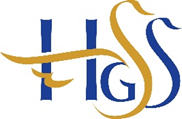 APPLICATION FOR THE POST OF:            APPLICATION FOR THE POST OF:            APPLICATION FOR THE POST OF:            SERVICE/SCHOOL: SERVICE/SCHOOL: JOB REF. NUMBER:       (where available)JOB REF. NUMBER:       (where available)SURNAME:’     TITLE: FORENAME(S):      Please give details of any previous surnames:      FORENAME(S):      Please give details of any previous surnames:      FORENAME(S):      Please give details of any previous surnames:      ADDRESS FOR CORRESPONDENCE:POSTCODE:      E-MAIL ADDRESS:      TELEPHONE NUMBERSHOME:      WORK:      May we contact you at work?                        Yes/No:      NATIONAL INSURANCE NUMBER:                  TELEPHONE NUMBERSHOME:      WORK:      May we contact you at work?                        Yes/No:      NATIONAL INSURANCE NUMBER:                  TELEPHONE NUMBERSHOME:      WORK:      May we contact you at work?                        Yes/No:      NATIONAL INSURANCE NUMBER:                  Employment historyEmployment historyEmployment historyEmployment historyPRESENT OR MOST RECENT EMPLOYMENTPRESENT OR MOST RECENT EMPLOYMENTPRESENT OR MOST RECENT EMPLOYMENTPRESENT OR MOST RECENT EMPLOYMENTName & address of employer:Nature of business:      Job title and summary of main duties:Are you still currently employed by this organisation?: Job title and summary of main duties:Are you still currently employed by this organisation?: Job title and summary of main duties:Are you still currently employed by this organisation?: Date of appointment:   /  /    Grade and details of allowance:      Salary Scale and Current Salary:      Notice required:      Grade and details of allowance:      Salary Scale and Current Salary:      Notice required:      Grade and details of allowance:      Salary Scale and Current Salary:      Notice required:      Reasons for leaving (If applicable):      Grade and details of allowance:      Salary Scale and Current Salary:      Notice required:      Grade and details of allowance:      Salary Scale and Current Salary:      Notice required:      Grade and details of allowance:      Salary Scale and Current Salary:      Notice required:      PREVIOUS NON-TEACHING EMPLOYMENT Please summarise your employment history since leaving full-time education, paid or unpaid, or working in a voluntary organisation or agency, full or part-time.   Start with the most recent.  Please continue on a separate sheet if necessary.PREVIOUS NON-TEACHING EMPLOYMENT Please summarise your employment history since leaving full-time education, paid or unpaid, or working in a voluntary organisation or agency, full or part-time.   Start with the most recent.  Please continue on a separate sheet if necessary.PREVIOUS NON-TEACHING EMPLOYMENT Please summarise your employment history since leaving full-time education, paid or unpaid, or working in a voluntary organisation or agency, full or part-time.   Start with the most recent.  Please continue on a separate sheet if necessary.PREVIOUS NON-TEACHING EMPLOYMENT Please summarise your employment history since leaving full-time education, paid or unpaid, or working in a voluntary organisation or agency, full or part-time.   Start with the most recent.  Please continue on a separate sheet if necessary.PREVIOUS NON-TEACHING EMPLOYMENT Please summarise your employment history since leaving full-time education, paid or unpaid, or working in a voluntary organisation or agency, full or part-time.   Start with the most recent.  Please continue on a separate sheet if necessary.Employer’s name and addressFrommonth / yearTomonth / yearJob title and summary of main dutiesReasons for leavingPlease describe the reason and duration of any period(s) longer than 1 month when you have not been in employment since leaving full-time education.Please describe the reason and duration of any period(s) longer than 1 month when you have not been in employment since leaving full-time education.Please describe the reason and duration of any period(s) longer than 1 month when you have not been in employment since leaving full-time education.Please describe the reason and duration of any period(s) longer than 1 month when you have not been in employment since leaving full-time education.Please describe the reason and duration of any period(s) longer than 1 month when you have not been in employment since leaving full-time education.Teaching experienceDo you hold Qualified Teacher Status?			*Yes/No				If yes, please give date of award _______________If you are a Newly Qualified Teacher please complete Section A, detailing any teaching experience gained through teaching placements.If you are a Qualified Teacher, please complete Section B only.Section A: For Newly Qualified Teaching staffSection A: For Newly Qualified Teaching staffSection A: For Newly Qualified Teaching staffSection A: For Newly Qualified Teaching staffSection A: For Newly Qualified Teaching staffDatesDatesSchool namePrimary/Secondary/SpecialAge of children taughtFromToSchool namePrimary/Secondary/SpecialAge of children taughtSection B: For Qualified Teaching staff onlySection B: For Qualified Teaching staff onlySection B: For Qualified Teaching staff onlySection B: For Qualified Teaching staff onlySection B: For Qualified Teaching staff onlySection B: For Qualified Teaching staff onlySection B: For Qualified Teaching staff onlySection B: For Qualified Teaching staff onlySection B: For Qualified Teaching staff onlyL.E.AName of School or CollegeType of school or collegeNumber on rollStatusStatusStatusExact dates of serviceExact dates of serviceL.E.AName of School or CollegeType of school or collegeNumber on rollFull or part timeQual or UnqualSalary scaleFrom:To:Are you registered with the General Teaching Council?Are you registered with the General Teaching Council?*Yes/No                           * please delete*Yes/No                           * please deleteDFES Reference Number:Mandatory field/please complete if appropriateDate Issued:Mandatory field/please complete if appropriate  /  /    Date of Satisfactory Completion of Induction:  /  /    Name of confirming Authority of induction period:Support of applicationPlease attach a letter of application giving any further details of experience that may be relevant to this post.  Make sure you read the job description and person specification and refer to it throughout.  Qualifications and trainingQualifications and trainingQualifications and trainingQualifications and trainingQualifications and trainingQualifications and trainingQualifications and trainingQualifications and trainingEDUCATIONAL AND ACADEMIC QUALIFICATIONS (Secondary, Further/Higher or work based)Please give details of your education with examination dates, results and qualifications obtained.  Please include any training and membership of professional bodies, relevant to the application. (Please continue on a separate sheet if necessary)  Evidence of qualifications may be requested.EDUCATIONAL AND ACADEMIC QUALIFICATIONS (Secondary, Further/Higher or work based)Please give details of your education with examination dates, results and qualifications obtained.  Please include any training and membership of professional bodies, relevant to the application. (Please continue on a separate sheet if necessary)  Evidence of qualifications may be requested.EDUCATIONAL AND ACADEMIC QUALIFICATIONS (Secondary, Further/Higher or work based)Please give details of your education with examination dates, results and qualifications obtained.  Please include any training and membership of professional bodies, relevant to the application. (Please continue on a separate sheet if necessary)  Evidence of qualifications may be requested.EDUCATIONAL AND ACADEMIC QUALIFICATIONS (Secondary, Further/Higher or work based)Please give details of your education with examination dates, results and qualifications obtained.  Please include any training and membership of professional bodies, relevant to the application. (Please continue on a separate sheet if necessary)  Evidence of qualifications may be requested.EDUCATIONAL AND ACADEMIC QUALIFICATIONS (Secondary, Further/Higher or work based)Please give details of your education with examination dates, results and qualifications obtained.  Please include any training and membership of professional bodies, relevant to the application. (Please continue on a separate sheet if necessary)  Evidence of qualifications may be requested.EDUCATIONAL AND ACADEMIC QUALIFICATIONS (Secondary, Further/Higher or work based)Please give details of your education with examination dates, results and qualifications obtained.  Please include any training and membership of professional bodies, relevant to the application. (Please continue on a separate sheet if necessary)  Evidence of qualifications may be requested.EDUCATIONAL AND ACADEMIC QUALIFICATIONS (Secondary, Further/Higher or work based)Please give details of your education with examination dates, results and qualifications obtained.  Please include any training and membership of professional bodies, relevant to the application. (Please continue on a separate sheet if necessary)  Evidence of qualifications may be requested.EDUCATIONAL AND ACADEMIC QUALIFICATIONS (Secondary, Further/Higher or work based)Please give details of your education with examination dates, results and qualifications obtained.  Please include any training and membership of professional bodies, relevant to the application. (Please continue on a separate sheet if necessary)  Evidence of qualifications may be requested.Examination, course(with dates)Examination, course(with dates)FromToResult/qualifications gainedResult/qualifications gainedResult/qualifications gainedAwarding BodyINSERVICE TRAINING	Give details of the most recent, relevant courses attended and indicate any awards earned.INSERVICE TRAINING	Give details of the most recent, relevant courses attended and indicate any awards earned.INSERVICE TRAINING	Give details of the most recent, relevant courses attended and indicate any awards earned.INSERVICE TRAINING	Give details of the most recent, relevant courses attended and indicate any awards earned.INSERVICE TRAINING	Give details of the most recent, relevant courses attended and indicate any awards earned.INSERVICE TRAINING	Give details of the most recent, relevant courses attended and indicate any awards earned.INSERVICE TRAINING	Give details of the most recent, relevant courses attended and indicate any awards earned.INSERVICE TRAINING	Give details of the most recent, relevant courses attended and indicate any awards earned.Course titleProviderProviderProviderProviderDurationDatesDatesReferencesReferencesReferencesReferencesReferencesReferencesReferencesReferencesGive details of two people who have knowledge of you in a working / educational environment, paid or unpaid.  The first reference should be your present or most recent employer.  If you are a student give appropriate school or college referees.  References must cover a 5 year consecutive period.  It is the normal practice for references to be obtained before any formal interview.  In order to comply with data protection laws, we need your consent when obtaining employment references about you. Please indicate below whether or not you give such consent to our contacting the referees you have indicated in your application form. We would like to obtain references so that we may gather information from those who have previously employed you on your performance. We will use the information when making decisions about your suitability for the role you have applied for.You may withdraw your consent at any time by contacting Liz Barber, PA to HeadteacherName of applicant: ________________________________________________  Date: ______________________________Signature: ______________________________________________________Give details of two people who have knowledge of you in a working / educational environment, paid or unpaid.  The first reference should be your present or most recent employer.  If you are a student give appropriate school or college referees.  References must cover a 5 year consecutive period.  It is the normal practice for references to be obtained before any formal interview.  In order to comply with data protection laws, we need your consent when obtaining employment references about you. Please indicate below whether or not you give such consent to our contacting the referees you have indicated in your application form. We would like to obtain references so that we may gather information from those who have previously employed you on your performance. We will use the information when making decisions about your suitability for the role you have applied for.You may withdraw your consent at any time by contacting Liz Barber, PA to HeadteacherName of applicant: ________________________________________________  Date: ______________________________Signature: ______________________________________________________Give details of two people who have knowledge of you in a working / educational environment, paid or unpaid.  The first reference should be your present or most recent employer.  If you are a student give appropriate school or college referees.  References must cover a 5 year consecutive period.  It is the normal practice for references to be obtained before any formal interview.  In order to comply with data protection laws, we need your consent when obtaining employment references about you. Please indicate below whether or not you give such consent to our contacting the referees you have indicated in your application form. We would like to obtain references so that we may gather information from those who have previously employed you on your performance. We will use the information when making decisions about your suitability for the role you have applied for.You may withdraw your consent at any time by contacting Liz Barber, PA to HeadteacherName of applicant: ________________________________________________  Date: ______________________________Signature: ______________________________________________________Give details of two people who have knowledge of you in a working / educational environment, paid or unpaid.  The first reference should be your present or most recent employer.  If you are a student give appropriate school or college referees.  References must cover a 5 year consecutive period.  It is the normal practice for references to be obtained before any formal interview.  In order to comply with data protection laws, we need your consent when obtaining employment references about you. Please indicate below whether or not you give such consent to our contacting the referees you have indicated in your application form. We would like to obtain references so that we may gather information from those who have previously employed you on your performance. We will use the information when making decisions about your suitability for the role you have applied for.You may withdraw your consent at any time by contacting Liz Barber, PA to HeadteacherName of applicant: ________________________________________________  Date: ______________________________Signature: ______________________________________________________Give details of two people who have knowledge of you in a working / educational environment, paid or unpaid.  The first reference should be your present or most recent employer.  If you are a student give appropriate school or college referees.  References must cover a 5 year consecutive period.  It is the normal practice for references to be obtained before any formal interview.  In order to comply with data protection laws, we need your consent when obtaining employment references about you. Please indicate below whether or not you give such consent to our contacting the referees you have indicated in your application form. We would like to obtain references so that we may gather information from those who have previously employed you on your performance. We will use the information when making decisions about your suitability for the role you have applied for.You may withdraw your consent at any time by contacting Liz Barber, PA to HeadteacherName of applicant: ________________________________________________  Date: ______________________________Signature: ______________________________________________________Give details of two people who have knowledge of you in a working / educational environment, paid or unpaid.  The first reference should be your present or most recent employer.  If you are a student give appropriate school or college referees.  References must cover a 5 year consecutive period.  It is the normal practice for references to be obtained before any formal interview.  In order to comply with data protection laws, we need your consent when obtaining employment references about you. Please indicate below whether or not you give such consent to our contacting the referees you have indicated in your application form. We would like to obtain references so that we may gather information from those who have previously employed you on your performance. We will use the information when making decisions about your suitability for the role you have applied for.You may withdraw your consent at any time by contacting Liz Barber, PA to HeadteacherName of applicant: ________________________________________________  Date: ______________________________Signature: ______________________________________________________Give details of two people who have knowledge of you in a working / educational environment, paid or unpaid.  The first reference should be your present or most recent employer.  If you are a student give appropriate school or college referees.  References must cover a 5 year consecutive period.  It is the normal practice for references to be obtained before any formal interview.  In order to comply with data protection laws, we need your consent when obtaining employment references about you. Please indicate below whether or not you give such consent to our contacting the referees you have indicated in your application form. We would like to obtain references so that we may gather information from those who have previously employed you on your performance. We will use the information when making decisions about your suitability for the role you have applied for.You may withdraw your consent at any time by contacting Liz Barber, PA to HeadteacherName of applicant: ________________________________________________  Date: ______________________________Signature: ______________________________________________________Give details of two people who have knowledge of you in a working / educational environment, paid or unpaid.  The first reference should be your present or most recent employer.  If you are a student give appropriate school or college referees.  References must cover a 5 year consecutive period.  It is the normal practice for references to be obtained before any formal interview.  In order to comply with data protection laws, we need your consent when obtaining employment references about you. Please indicate below whether or not you give such consent to our contacting the referees you have indicated in your application form. We would like to obtain references so that we may gather information from those who have previously employed you on your performance. We will use the information when making decisions about your suitability for the role you have applied for.You may withdraw your consent at any time by contacting Liz Barber, PA to HeadteacherName of applicant: ________________________________________________  Date: ______________________________Signature: ______________________________________________________If you were known to either of your referees by another name please give details:       If you were known to either of your referees by another name please give details:       If you were known to either of your referees by another name please give details:       If you were known to either of your referees by another name please give details:       If you were known to either of your referees by another name please give details:       If you were known to either of your referees by another name please give details:       If you were known to either of your referees by another name please give details:       If you were known to either of your referees by another name please give details:       1st Referee.If this is your current employer please confirm that we can contact before interview.    Y / N 2nd Referee.Name:Name:Position:Position:Address:Address:Tel:Tel:Email:Email:In what capacity does the above know you?In what capacity does the above know you?In what capacity does the above know you?In what capacity does the above know you?In what capacity does the above know you?In what capacity does the above know you?In what capacity does the above know you?In what capacity does the above know you?Additional informationAdditional informationAdditional informationAdditional informationAdditional informationAdditional informationAdditional informationTo comply with the Asylum and Immigration legislation during the selection process you will be required to give evidence of your ability to work in the .  Do you require any documentation supplied by the Home Office or UKBA in order to work in the ?   			To comply with the Asylum and Immigration legislation during the selection process you will be required to give evidence of your ability to work in the .  Do you require any documentation supplied by the Home Office or UKBA in order to work in the ?   			To comply with the Asylum and Immigration legislation during the selection process you will be required to give evidence of your ability to work in the .  Do you require any documentation supplied by the Home Office or UKBA in order to work in the ?   			To comply with the Asylum and Immigration legislation during the selection process you will be required to give evidence of your ability to work in the .  Do you require any documentation supplied by the Home Office or UKBA in order to work in the ?   			To comply with the Asylum and Immigration legislation during the selection process you will be required to give evidence of your ability to work in the .  Do you require any documentation supplied by the Home Office or UKBA in order to work in the ?   			Yes/NoYes/NoUnder the Working Time Directive, you should not work more than 48 hours a week. Do you plan to undertake work for other employers, which would cause a breach of these regulations?Under the Working Time Directive, you should not work more than 48 hours a week. Do you plan to undertake work for other employers, which would cause a breach of these regulations?Under the Working Time Directive, you should not work more than 48 hours a week. Do you plan to undertake work for other employers, which would cause a breach of these regulations?Under the Working Time Directive, you should not work more than 48 hours a week. Do you plan to undertake work for other employers, which would cause a breach of these regulations?Under the Working Time Directive, you should not work more than 48 hours a week. Do you plan to undertake work for other employers, which would cause a breach of these regulations?Yes/NoYes/NoIf so, please give details:      If so, please give details:      If so, please give details:      If so, please give details:      If so, please give details:      Do you hold a full current driving licence?Do you hold a full current driving licence?Do you hold a full current driving licence?Do you hold a full current driving licence?Do you hold a full current driving licence?Yes/NoYes/NoAre you able to travel to different locations across the County?Have you ever been subject to any disciplinary action by your employer or professional body?If YES, please give detailsAre you able to travel to different locations across the County?Have you ever been subject to any disciplinary action by your employer or professional body?If YES, please give detailsAre you able to travel to different locations across the County?Have you ever been subject to any disciplinary action by your employer or professional body?If YES, please give detailsAre you able to travel to different locations across the County?Have you ever been subject to any disciplinary action by your employer or professional body?If YES, please give detailsAre you able to travel to different locations across the County?Have you ever been subject to any disciplinary action by your employer or professional body?If YES, please give detailsYes/NoYes/NoYes/NoYes/NoAre you a relative or partner of any , employee of this authority and/or school governor?Are you a relative or partner of any , employee of this authority and/or school governor?Are you a relative or partner of any , employee of this authority and/or school governor?Are you a relative or partner of any , employee of this authority and/or school governor?Are you a relative or partner of any , employee of this authority and/or school governor?Yes/NoYes/NoIf YES, Please state name of person and relationship:       If YES, Please state name of person and relationship:       If YES, Please state name of person and relationship:       If YES, Please state name of person and relationship:       If YES, Please state name of person and relationship:       If you have a disability please let us know of any special arrangements you may need to make if you are short        listed for interview:      If you have a disability please let us know of any special arrangements you may need to make if you are short        listed for interview:      If you have a disability please let us know of any special arrangements you may need to make if you are short        listed for interview:      If you have a disability please let us know of any special arrangements you may need to make if you are short        listed for interview:      If you have a disability please let us know of any special arrangements you may need to make if you are short        listed for interview:      Where did you see the advertisement for this post?  Please circle:  TES; Bucks Herald; Guardian; Bucks Free       Press; Buckinghamshire Advertiser; BCC Job website; careers fair; other local press; other national press;          other trade press; other websiteWhere did you see the advertisement for this post?  Please circle:  TES; Bucks Herald; Guardian; Bucks Free       Press; Buckinghamshire Advertiser; BCC Job website; careers fair; other local press; other national press;          other trade press; other websiteWhere did you see the advertisement for this post?  Please circle:  TES; Bucks Herald; Guardian; Bucks Free       Press; Buckinghamshire Advertiser; BCC Job website; careers fair; other local press; other national press;          other trade press; other websiteWhere did you see the advertisement for this post?  Please circle:  TES; Bucks Herald; Guardian; Bucks Free       Press; Buckinghamshire Advertiser; BCC Job website; careers fair; other local press; other national press;          other trade press; other websiteWhere did you see the advertisement for this post?  Please circle:  TES; Bucks Herald; Guardian; Bucks Free       Press; Buckinghamshire Advertiser; BCC Job website; careers fair; other local press; other national press;          other trade press; other websiteCriminal convictions - Rehabilitation of Offenders Act 1974It is an offence for an individual to attempt to engage in regulated activity (working with children) if they are barred. As a result, an individual would be unable to carry out the advertised role if they have certain criminal convictions. As part of the application process, we ask candidates about whether they have any criminal convictions that would prevent them from fulfilling the role. This is to ensure the candidate is suitable to work for the school. The school are also required to carry out an enhanced DBS check in order to determine your suitability for the role. Having a criminal record will not necessarily bar you from working with us. We will take into account the circumstances and background of any offences and whether they are relevant to the position in question, balancing the rights and interests of the individual, our employees, pupils, parents, suppliers and the public.The amendments to the Rehabilitation of Offenders Act 1974 [exceptions] Order 1975 [2013 and 2020] provides that when applying for certain jobs and activities certain convictions and cautions are considered “protected”.  This means that they do not need to be disclosed to employers and, if they are disclosed, employers cannot take them into account.  Guidance about whether a conviction or caution should be disclosed can be found on the Ministry of Justice website and on the websites of charities NACRO and UNLOCKPLEASE SEE OUR WEBSITE FOR OUR SAFEGUARDING POLICY AND RECRUITMENT OF EX-OFFENDERS POLICY:HGSS.CO.UKThe following declarations are only required if you are applying to undertake Regulated Activity with either children or adults. If you are in doubt about this requirement, please refer to the role profile. Declaration for applicants into Regulated Activity with Children and Young People:Have you been barred from working with children by the DBS, Independent Safeguarding Authority (ISA) or any other organisation?       Yes                   No Are you the subject of the Prohibition Order?           Yes                    No Have you been disqualified under the terms of the Childcare (Disqualification) Regulations 2009 (relevant only for caring for children under age 8)?                                               Yes                    No Declaration for applicants into Regulated Activity with Adults (for posts within Special Schools only):Have you been barred from working with adults by the DBS, ISA or any other organisation?      Yes/NoSigned:                                                                                                     Date:        Signed:                                                                                                     Date:        DeclarationDeclarationI agree that any offer of employment with Holmer Green Senior School is subject to satisfactory evidence of the right to work in the UK, and satisfactory references. In accordance with the GDPR 2018, it is agreed that Holmer Green Senior School may hold and use personal information about me for personnel reasons and to enable the organisation to keep in touch with me.  This information can be stored in both manual or computer form, including the data in Section 2 of GDPR 2018  This School is committed to the prevention, detection and elimination of fraud and corruption.  By signing this form, you acknowledge that your personal information will be data matched for these purposes in accordance with provisions made within the General Data Protection Regulations 2018.Please see our Privacy Notice hereI confirm that the information given in this application and any attachments is factually correct and complete and I understand that any false information may, in the event of employment, result in dismissal or disciplinary action by the school.I agree that any offer of employment with Holmer Green Senior School is subject to satisfactory evidence of the right to work in the UK, and satisfactory references. In accordance with the GDPR 2018, it is agreed that Holmer Green Senior School may hold and use personal information about me for personnel reasons and to enable the organisation to keep in touch with me.  This information can be stored in both manual or computer form, including the data in Section 2 of GDPR 2018  This School is committed to the prevention, detection and elimination of fraud and corruption.  By signing this form, you acknowledge that your personal information will be data matched for these purposes in accordance with provisions made within the General Data Protection Regulations 2018.Please see our Privacy Notice hereI confirm that the information given in this application and any attachments is factually correct and complete and I understand that any false information may, in the event of employment, result in dismissal or disciplinary action by the school.Signed:       Date:    /  /     MonitoringHolmer Green Senior School operates an Equality Policy and is committed to appointing the best candidate, on the basis of their ability to do the job. The Codes of Practice published by the Equal Opportunities Commission and the Commission for Racial Equality advise employers to monitor the outcome of selection decisions to ensure that discrimination does not occur within our recruitment and selection process.  The information you give is confidential and is used for monitoring purposes only.Holmer Green Senior School operates an Equality Policy and is committed to appointing the best candidate, on the basis of their ability to do the job. The Codes of Practice published by the Equal Opportunities Commission and the Commission for Racial Equality advise employers to monitor the outcome of selection decisions to ensure that discrimination does not occur within our recruitment and selection process.  The information you give is confidential and is used for monitoring purposes only.Holmer Green Senior School operates an Equality Policy and is committed to appointing the best candidate, on the basis of their ability to do the job. The Codes of Practice published by the Equal Opportunities Commission and the Commission for Racial Equality advise employers to monitor the outcome of selection decisions to ensure that discrimination does not occur within our recruitment and selection process.  The information you give is confidential and is used for monitoring purposes only.Holmer Green Senior School operates an Equality Policy and is committed to appointing the best candidate, on the basis of their ability to do the job. The Codes of Practice published by the Equal Opportunities Commission and the Commission for Racial Equality advise employers to monitor the outcome of selection decisions to ensure that discrimination does not occur within our recruitment and selection process.  The information you give is confidential and is used for monitoring purposes only.Application for the post of:      Application for the post of:      Application for the post of:      Application for the post of:      Job reference no:      Job reference no:      Job reference no:      Job reference no:      Full name:      Full name:      Full name:      Full name:      Gender (please select as appropriate)      Male/Female  Gender (please select as appropriate)      Male/Female  Gender (please select as appropriate)      Male/Female  Gender (please select as appropriate)      Male/Female  Date of birth: dd/mm/yyyyDate of birth: dd/mm/yyyyDate of birth: dd/mm/yyyyDate of birth: dd/mm/yyyyDo you consider yourself to have a disability?	Yes/No/Not answeredDo you consider yourself to have a disability?	Yes/No/Not answeredDo you consider yourself to have a disability?	Yes/No/Not answeredDo you consider yourself to have a disability?	Yes/No/Not answeredIf yes, what is the nature of your disability?      We are working to implement the Guaranteed Interview Scheme for Disabled People.  This means we will guarantee to interview all applicants with disabilities who meet the essential criteria for a vacant post.  You can choose to take part in the guaranteed interview scheme by indicating that you have a disability and the manager who is recruiting you will be advised accordingly.  If you do not wish the recruiting manager to know that you have a disability, (and therefore do not wish to take part in the scheme) please indicate this on your application form.Do you wish to take part in this scheme?          Yes/NoIf yes, what is the nature of your disability?      We are working to implement the Guaranteed Interview Scheme for Disabled People.  This means we will guarantee to interview all applicants with disabilities who meet the essential criteria for a vacant post.  You can choose to take part in the guaranteed interview scheme by indicating that you have a disability and the manager who is recruiting you will be advised accordingly.  If you do not wish the recruiting manager to know that you have a disability, (and therefore do not wish to take part in the scheme) please indicate this on your application form.Do you wish to take part in this scheme?          Yes/NoIf yes, what is the nature of your disability?      We are working to implement the Guaranteed Interview Scheme for Disabled People.  This means we will guarantee to interview all applicants with disabilities who meet the essential criteria for a vacant post.  You can choose to take part in the guaranteed interview scheme by indicating that you have a disability and the manager who is recruiting you will be advised accordingly.  If you do not wish the recruiting manager to know that you have a disability, (and therefore do not wish to take part in the scheme) please indicate this on your application form.Do you wish to take part in this scheme?          Yes/NoIf yes, what is the nature of your disability?      We are working to implement the Guaranteed Interview Scheme for Disabled People.  This means we will guarantee to interview all applicants with disabilities who meet the essential criteria for a vacant post.  You can choose to take part in the guaranteed interview scheme by indicating that you have a disability and the manager who is recruiting you will be advised accordingly.  If you do not wish the recruiting manager to know that you have a disability, (and therefore do not wish to take part in the scheme) please indicate this on your application form.Do you wish to take part in this scheme?          Yes/NoPlease complete the reverse of this sectionPlease complete the reverse of this sectionPlease complete the reverse of this sectionPlease complete the reverse of this sectionReligionThese categories of religion were used in the 2001 census.  We recognise however, that the specified categories may not be appropriate for everyone; if this is the case, please use the last box.ReligionThese categories of religion were used in the 2001 census.  We recognise however, that the specified categories may not be appropriate for everyone; if this is the case, please use the last box.ReligionThese categories of religion were used in the 2001 census.  We recognise however, that the specified categories may not be appropriate for everyone; if this is the case, please use the last box.ReligionThese categories of religion were used in the 2001 census.  We recognise however, that the specified categories may not be appropriate for everyone; if this is the case, please use the last box.ReligionThese categories of religion were used in the 2001 census.  We recognise however, that the specified categories may not be appropriate for everyone; if this is the case, please use the last box.ReligionThese categories of religion were used in the 2001 census.  We recognise however, that the specified categories may not be appropriate for everyone; if this is the case, please use the last box.BuddhistChristianHinduJewishMuslimSikhNo religionOtherNot answeredBuddhistChristianHinduJewishMuslimSikhNo religionOtherNot answeredBuddhistChristianHinduJewishMuslimSikhNo religionOtherNot answeredBuddhistChristianHinduJewishMuslimSikhNo religionOtherNot answeredHow would you describe yourself?These categories of ethnic origin are recommended by the UK Equal Opportunities Commission as the most appropriate for the .  We recognise however that the specified categories may not be appropriate for everyone.  If this is the case, please use the last box.How would you describe yourself?These categories of ethnic origin are recommended by the UK Equal Opportunities Commission as the most appropriate for the .  We recognise however that the specified categories may not be appropriate for everyone.  If this is the case, please use the last box.How would you describe yourself?These categories of ethnic origin are recommended by the UK Equal Opportunities Commission as the most appropriate for the .  We recognise however that the specified categories may not be appropriate for everyone.  If this is the case, please use the last box.How would you describe yourself?These categories of ethnic origin are recommended by the UK Equal Opportunities Commission as the most appropriate for the .  We recognise however that the specified categories may not be appropriate for everyone.  If this is the case, please use the last box.How would you describe yourself?These categories of ethnic origin are recommended by the UK Equal Opportunities Commission as the most appropriate for the .  We recognise however that the specified categories may not be appropriate for everyone.  If this is the case, please use the last box.How would you describe yourself?These categories of ethnic origin are recommended by the UK Equal Opportunities Commission as the most appropriate for the .  We recognise however that the specified categories may not be appropriate for everyone.  If this is the case, please use the last box.Please tick the appropriate box to indicate your cultural background:Please tick the appropriate box to indicate your cultural background:Please tick the appropriate box to indicate your cultural background:Please tick the appropriate box to indicate your cultural background:Please tick the appropriate box to indicate your cultural background:Please tick the appropriate box to indicate your cultural background:White BritishWhite IrishWhite OtherWhite and Black CaribbeanWhite and Black CaribbeanWhite and Black CaribbeanWhite and Black CaribbeanWhite and Black CaribbeanWhite and Black AfricanWhite and Black AfricanWhite and Black AfricanWhite and Black AfricanWhite and Black AfricanWhite and AsianWhite and AsianWhite and AsianWhite and AsianWhite and AsianMixed OtherMixed OtherMixed OtherMixed OtherMixed OtherIndianIndianPakistaniPakistaniBangladeshiBangladeshiAsian OtherAsian OtherBlack Black Black AfricanBlack AfricanBlack OtherBlack OtherChineseChineseChineseChinese OtherChinese OtherChinese OtherOther Ethnic GroupOther Ethnic GroupOther Ethnic GroupNot Stated                                                Not Stated                                                Not Stated                                                Not Stated                                                Not Stated                                                Not Stated                                                